สำหรับนักศึกษาชื่อนักศึกษาภาษาไทย (นาย/นาง/นางสาว)									   ชื่อนักศึกษาภาษาอังกฤษ 										เลขทะเบียน				หลักสูตร								วิชาเอก												แผนการศึกษา 			   แผน ก     แผน ข   ที่อยู่ที่ติดต่อได้สะดวก																								เบอร์โทร						E-mail						ชื่อเรื่อง   วิทยานิพนธ์  	 การค้นคว้าอิสระ ชื่อภาษาไทย																									 ชื่อภาษาอังกฤษ)																								คณะกรรมการที่ปรึกษา								อาจารย์ที่ปรึกษาหลัก								อาจารย์ที่ปรึกษาร่วม (ถ้ามี)								อาจารย์ที่ปรึกษาร่วม (ถ้ามี)ได้รับอนุมัติหัวข้อเรื่อง (  ) วิทยานิพนธ์ (  ) การค้นคว้าอิสระ วันที่		เดือน		พ.ศ.		สอบป้องกันเค้าโครง วันที่		เดือน			พ.ศ.		  ผลการสอบ	 	 ผ่าน		  ผ่านโดยเงื่อนไข 	   ไม่ผ่าน  คณะกรรมการสอบ						ประธานกรรมการสอบ						กรรมการที่ปรึกษาวิทยานิพนธ์ / การค้นคว้าอิสระ						กรรมการ						กรรมการสอบป้องกัน (  ) วิทยานิพนธ์ (  ) การค้นคว้าอิสระ วันที่		เดือน			พ.ศ.		  ผลการสอบ	 	 ผ่าน		  ผ่านโดยเงื่อนไข 	   ไม่ผ่าน  คณะกรรมการสอบป้องกัน						ประธานกรรมการสอบ						กรรมการที่ปรึกษาวิทยานิพนธ์ / การค้นคว้าอิสระ						กรรมการส่ง (  ) วิทยานิพนธ์ (  ) การค้นคว้าอิสระ เพื่อตรวจสอบความสมบูรณ์ 1 ฉบับวันที่		เดือน			พ.ศ.		ได้รับอนุมัติจากคณบดี (  ) วิทยานิพนธ์ (  ) การค้นคว้าอิสระ        วันที่	เดือน			พ.ศ.		คณะได้รายงานผลไปยังฝ่ายทะเบียนแล้ว  วันที่		เดือน			พ.ศ.									ลงชื่อ					(นักศึกษา)						       (					)							    ........../...................../..............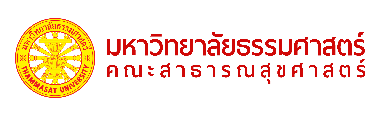 ระเบียนประวัติการทำวิทยานิพนธ์/การค้นคว้าอิสระ ระดับบัณฑิตศึกษา คณะสาธารณสุขศาสตร์ มหาวิทยาลัยธรรมศาสตร์